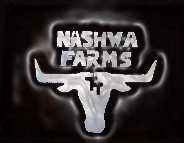 RV Registration FormName of Camper: ______________________________________________________Mailing Address: _________________________________City: __________________ State: _____________ Zip Code: ______________Make and Model of RV: _______________________________________________________Drivers License # _______________________________State of Issuance__________________Insurance Carrier:____________________________ Policy # _______________________________Number of pets: _____________________ (See Pet Policy in Campground Guidelines)Do you anticipate guests or family to visit?   YES / NO  if yes, have guests sign belowArrival Date: _________________ (Anticipated) Departure Date: ___________________________Payment method:       CHECK (Check # ______)     CASH     Amount: __________________________Nashwa Farms, LLC RV Park is privately owned. The camper accepts camping privileges with the understanding that he does hereby release Nashwa Farms, LLC, its officers and employees of all liability for loss, theft or damage to property and injury to his person arising out of their use of its camping facilities. Initial_____ The camper also agrees to indemnify Nashwa Farms, LLC, its officers and employees, against claims resulting from loss, theft or damage to property or injury to the person of any member of the family or guest of the registered camper arising out of the use of its camping facilities.  Initial _______The camper agrees to abide by all rules of the property including those associated with the boarding of horses. Camping near or around horses carries inherent risk.  Camper assumes all risk when camping at Nashwa Farms. If the camper does not board a horse here the camper agrees to be respectful of those who do and will not interfere in any way with any horse activity or event at Nashwa Farms. The camper will not enter a stall with a horse in it nor will the camper feed or handle a boarded horse in any way without the owner of the horse present. All guests will be required to sign this waiver upon arrival.Signature of Camper: _________________________________ Date: _______________________Signature of Guest: ____________________________________Date: ______________________Signature of Guest: ____________________________________Date: ______________________Signature of Guest: ____________________________________Date: ______________________